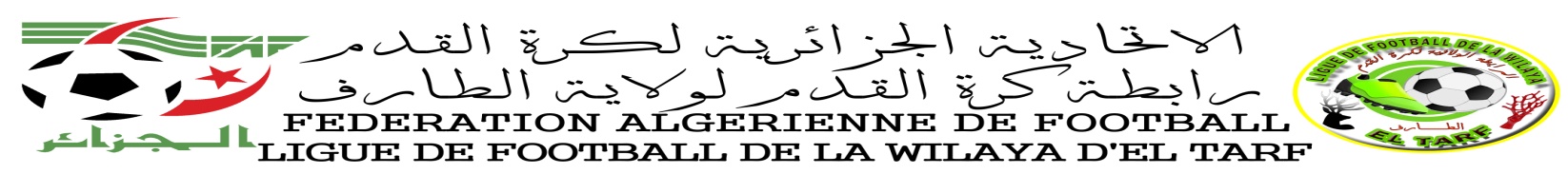 Programmation « 1ere Journée »Saison 2019/2020 Division Honneur (Matchs Retards)JOURNEE DU SAMEDI : 02/11/2019LIEUXDATESN° RENCRENCONTREHORCATZERIZERCommunalSamedi02/11/201901CRBZ Vs WAB14 H 00SBOUGOUSCommunalSamedi02/11/201905USBB Vs CRBAA14 H 00SAIN KARMACommunalSamedi02/11/201906WAK Vs MRBBM14 H 00SEXEMPTEXEMPTRB ZERIZERRB ZERIZERRB ZERIZERRB ZERIZERRB ZERIZER